Freshwater Vocabulary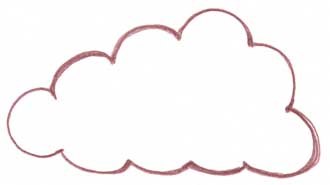 Artesian aquifersBenthic zoneConfined aquiferConsumptive useDam DesalinationFloodplainFresh waterLimnetic zoneLittoral zoneNonconsumptive useNonpoint sourcePoint sourcePollution Profundal zoneSecondary treatmentSeptic systemsSinkholesUnconfined aquiferWastewater Freshwater VocabularyArtesian aquifersBenthic zoneConfined aquiferConsumptive useDam DesalinationFloodplainFresh waterLimnetic zoneLittoral zoneNonconsumptive useNonpoint sourcePoint sourcePollution Profundal zoneSecondary treatmentSeptic systemsSinkholesUnconfined aquiferWastewater 